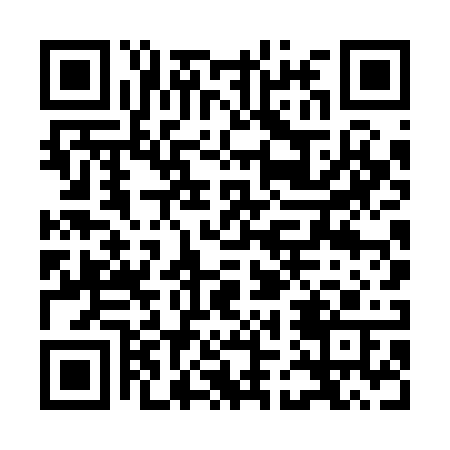 Ramadan times for Ancarano, ItalyMon 11 Mar 2024 - Wed 10 Apr 2024High Latitude Method: Angle Based RulePrayer Calculation Method: Muslim World LeagueAsar Calculation Method: HanafiPrayer times provided by https://www.salahtimes.comDateDayFajrSuhurSunriseDhuhrAsrIftarMaghribIsha11Mon4:494:496:2412:154:206:076:077:3612Tue4:484:486:2212:154:216:086:087:3713Wed4:464:466:2012:144:226:096:097:3814Thu4:444:446:1812:144:236:116:117:4015Fri4:424:426:1712:144:246:126:127:4116Sat4:404:406:1512:144:256:136:137:4217Sun4:384:386:1312:134:256:146:147:4318Mon4:364:366:1112:134:266:156:157:4519Tue4:354:356:1012:134:276:176:177:4620Wed4:334:336:0812:124:286:186:187:4721Thu4:314:316:0612:124:296:196:197:4922Fri4:294:296:0412:124:306:206:207:5023Sat4:274:276:0212:114:316:216:217:5124Sun4:254:256:0112:114:326:226:227:5325Mon4:234:235:5912:114:336:246:247:5426Tue4:214:215:5712:114:336:256:257:5527Wed4:194:195:5512:104:346:266:267:5728Thu4:174:175:5412:104:356:276:277:5829Fri4:154:155:5212:104:366:286:287:5930Sat4:134:135:5012:094:376:296:298:0131Sun5:115:116:481:095:387:307:309:021Mon5:095:096:471:095:387:327:329:032Tue5:075:076:451:085:397:337:339:053Wed5:055:056:431:085:407:347:349:064Thu5:035:036:411:085:417:357:359:085Fri5:015:016:401:085:417:367:369:096Sat4:594:596:381:075:427:377:379:117Sun4:574:576:361:075:437:397:399:128Mon4:554:556:351:075:447:407:409:149Tue4:534:536:331:075:457:417:419:1510Wed4:514:516:311:065:457:427:429:16